Сумська міська радаVІIІ СКЛИКАННЯ               СЕСІЯРІШЕННЯвід                       2022 року №       -МРм. СумиРозглянувши звернення громадянки, надані документи, відповідно до статті 12, частини п’ятої статті 116, частин шостої, сьомої статті 118 Земельного кодексу України, статті 50 Закону України «Про землеустрій», частини четвертої статті 15 Закону України «Про доступ до публічної інформації», ураховуючи протокол засідання постійної комісії з питань архітектури, містобудування, регулювання земельних відносин, природокористування та екології Сумської міської ради від 01.02.2022 № 44, керуючись пунктом 34 частини першої статті 26 Закону України «Про місцеве самоврядування в Україні», Сумська міська рада ВИРІШИЛА:Відмовити Борисовій Людмилі Олександрівні у наданні дозволу на розроблення проекту землеустрою щодо відведення у власність земельної ділянки за адресою: м. Суми, у районі вул. Білопільський шлях, на території колишнього садівничого товариства «Дружба», земельна ділянка № 15, орієнтовною площею 0,0600 га, для індивідуального садівництва у зв’язку невідповідністю місця розташування об’єкта вимогам містобудівної документації та нормативно-правових актів:Плану зонування території міста Суми, затвердженому рішенням Сумської міської ради від 06.03.2013 № 2180-МР, згідно з яким земельна ділянка, зазначена на доданому до клопотання заявниці графічному матеріалі, частково розташована в рекреаційній зоні обмеженого користування Р-4 та частково в проектній зоні допустимого розміщення садибної житлової зони Ж-1, що не дозволяє сформувати земельну ділянку «для індивідуального садівництва»;невідповідністю вимогам частини п’ятої статті 20 Земельного кодексу України, а саме: вид цільового призначення земельної ділянки, зазначений у зверненні заявниці, не відповідає Класифікатору видів цільового призначення земельних ділянок, видів функціонального призначення територій та співвідношення між ними, а також правилам їх застосування, наведених у додатках 58-60 до постанови Кабінету Міністрів України від 17 жовтня 2012 року № 1051 «Про затвердження Порядку ведення Державного земельного кадастру», у зв’язку                               з частковим потраплянням земельної ділянки в проектну зону допустимого розміщення садибної житлової зони Ж-1, де формування земельних ділянок із заявленим цільовим призначенням не передбачено.Сумський міський голова                                                       Олександр ЛИСЕНКОВиконавець: Клименко ЮрійІніціатор розгляду питання - постійна комісія з питань архітектури, містобудування, регулювання земельних відносин, природокористування та екології Сумської міської радиПроєкт рішення підготовлено департаментом забезпечення ресурсних платежів Сумської міської радиДоповідач – Клименко Юрій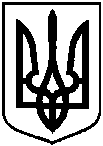 Проєктоприлюднено «___»_____________2022 р.Про відмову Борисовій Людмилі Олександрівні у наданні дозволу на розроблення проекту землеустрою щодо відведення у власність земельної ділянки за адресою:                             м. Суми, у районі                                          вул. Білопільський шлях, на території колишнього садівничого товариства «Дружба», земельна ділянка № 15, орієнтовною площею 0,0600 га